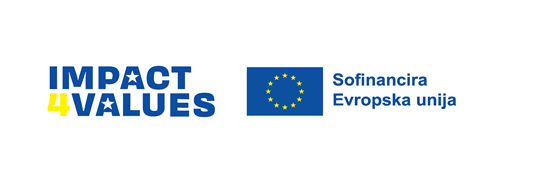 OBRAZEC ZA VSEBINSKO POROČILOSeznam doseženih rezultatov: ŠTEVILČNI INDIKATORJIŠtevilo izdanih publikacij: Število ozaveščevalnih kampanj:Število udeležencev aktivnosti:Število politik ali zakonodajnih predlogov, na katere ste vplivali:Število oseb, ki so koristili vaše storitve (npr. svetovanje, pravne nasvete, izobraževanja): Drugi indikatorji (navedite kaj):  Opis izvedenih aktivnosti:Opis doseženih rezultatov:Odstopanja od prijave in pojasnilo: Kaj smo mislili, da se bo zgodilo, in kaj se je res zgodilo (pričakovani in nepričakovani rezultati, učinki):Opišite učinek, ki ga je izvedba projekta imela na ciljno skupino ali družbo?Kako bodo doseženi rezultati vplivali na izvedbo nadaljnjih aktivnosti vaše organizacije?Kaj ste se tekom izvajanja projekta naučili, kaj bi danes naredili drugače?Posebni dosežki, zgodbe, vtisi udeležencev …Dodatni komentarjiČe bi radi skrbnici pogodbe sporočili še kaj, to lahko napišete tu.Obvezne prilogeZahtevek za vmesno izplačilo Izjava ob predložitvi poročila Naslov projekta:Naziv upravičenca:Št. pogodbe:Vodja projekta/kontaktna oseba za poročilo:Telefon:E-naslov:Rezultati, ki morajo biti doseženi (iz Priloge 1)Doseženo stanje (številčno) Dokazila (dokazila morate priložiti k poročilu)